State of Alaska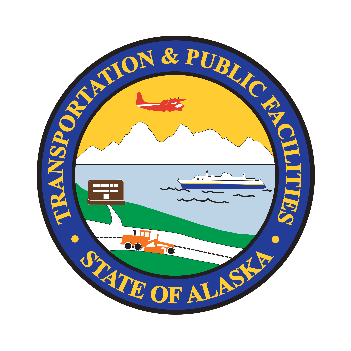 Department of Transportation & Public FacilitiesCLASS OF ACTION CONSULTATION FORM(NEPA Assignment Program Projects)The environmental review, consultation, and other actions required by the applicable Federal environmental laws for this project are being, or have been carried out by the DOT&PF pursuant to 23 U.S.C 327 and a Memorandum of Understanding dated April 13, 2023, and executed by FHWA and DOT&PF.Project InformationProject Name: State Project Number: Federal Project Number: Primary/Ancillary Project Connections:Project Scope (Use STIP/TIP Project Description)STIP/TIP Need ID:  Project Scope:Project Description:List of Attachments:Project Funding InformationClass of Action DeterminationYESNOIs the project funded with Federal-aid Highway Program Funds?Is the project funded with federal funds other than Federal-aid Highway Program funds (FTA, FAA, BIA, etc.)? If yes, list other sources.Based on the information available, the DOT&PF has determined that the appropriate Class of Action for the project is selected as follows:Class of Action:   CE: 23 CFR 771.117()() Unlisted CE EA EISDiscussion of Probable Impacts:Provide a brief discussion of probable impacts, including discussion of any unusual circumstances (23 CFR 771.117(b)), and 23 CFR 771.117(e) constraints satisfaction, if applicable:Additional Information:Class of Action Consultation Approval SignaturesClass of Action Consultation Approval SignaturesClass of Action Consultation Approval SignaturesClass of Action Consultation Approval SignaturesRecommended by:Date:[Signature] Regional Environmental Manager[Print Name] Regional Environmental ManagerConcurred by:[Signature] NEPA Program ManagerDate:[Printed Name] NEPA Program Manager